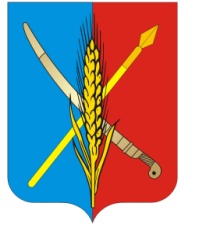 АДМИНИСТРАЦИЯВасильево-Ханжоновского сельского поселенияНеклиновского района Ростовской областиПОСТАНОВЛЕНИЕ24 января 2017 г.   	                 № 7              с. Васильево-Ханжоновка  В соответствии с решением Собрания депутатов Васильево-Ханжоновского сельского поселения от 28.12.2016  г. № 32 «О бюджете Васильево-Ханжоновского сельского поселения Неклиновского района на 2017 год и на плановый период  2018 и 2019 годов»ПОСТАНОВЛЯЮ:1. Приложение к муниципальной программе Васильево-Ханжоновского сельского поселения «Обеспечение общественного порядка и противодействие преступности»  изложить в  редакции, согласно данного постановления.2. Настоящее постановление вступает в силу со дня опубликования. 3. Контроль за исполнением настоящего постановления оставляю за собой.Глава Администрации Васильево-Ханжоновского сельского поселения                          	        	         	                       С.Н. ЗацарнаяПостановление вносит  сектор экономики и  финансовАдминистрации Васильево-Ханжоновского сельского поселенияПриложение к Постановлению Администрации Васильево-Ханжоновского сельского поселения  от   24.01.2017 г. № 7 ИЗМЕНЕНИЯ,вносимые в приложение к  постановлению администрации Васильево-Ханжоновского сельского поселения 14.10.2013г. №44 «Об утверждении муниципальной программы Васильево-Ханжоновского сельского поселения Неклиновского района  "Обеспечение общественного порядка и противодействие преступности"1. В муниципальной программе Васильево-Ханжоновского сельского поселения "Обеспечение общественного порядка и противодействие преступности"1.1. В разделе «Паспорт муниципальной программы  Васильево-Ханжоновского сельского поселения "Обеспечение общественного порядка и противодействие преступности"1.1.1. Подраздел «Объем бюджетных ассигнований, тыс. руб.» изложить в редакции:1.2. В разделе 4 «Информация по ресурсному обеспечению муниципальной программы Васильево-Ханжоновского сельского поселения "Обеспечение общественного порядка и противодействие преступности"1.2.1.  Подраздел «Объем бюджетных ассигнований, тыс. руб.» изложить в редакции:Объем финансового обеспечения реализации муниципальной программы за 2014-2020 годы -  52,8 тыс. рублей, в том числе по годам:2014 год- 46,8 тыс. рублей;2015 год -1,0 тыс. рублей;2016 год– 1,0 тыс. рублей;2017 год– 1,0 тыс. рублей;2018 год– 1,0 тыс. рублей;2019 год– 1,0 тыс. рублей;2020 год– 1,0 тыс. рублей.1.3 В разделе «Паспорт подпрограммы  подпрограммы «Противодействие коррупции, профилактика экстремизма и терроризма в Васильево-Ханжоновском сельском поселении»1.3.1.  Подраздел «Объем бюджетных ассигнований, тыс. руб.» изложить в редакции:Объем бюджетных ассигнований на реализацию  подпрограммы за счет средств местного бюджета составляет: 52,8 тыс. рублей, в том числе по годам:2014 год- 46,8 тыс. рублей;2015 год -1,0 тыс. рублей;2016 год– 1,0 тыс. рублей;2017 год– 1,0 тыс. рублей;2018 год– 1,0 тыс. рублей;2019 год– 1,0 тыс. рублей;2020 год– 1,0 тыс. рублей.1.4. В разделе 4 «Информация по ресурсному обеспечению подпрограммы  «Противодействие коррупции, профилактика экстремизма и терроризма в Васильево-Ханжоновском сельском поселении»1.4.1.  Подраздел «Объем бюджетных ассигнований, тыс. руб.» изложить в редакции:Объем бюджетных ассигнований на реализацию  подпрограммы за счет средств местного бюджета составляет: 52,8 тыс. рублей, в том числе по годам:2014 год- 46,8 тыс. рублей;2015 год -1,0 тыс. рублей;2016 год– 1,0 тыс. рублей;2017 год– 1,0 тыс. рублей;2018 год– 1,0 тыс. рублей;2019 год– 1,0 тыс. рублей;                                              2020 год– 1,0 тыс. рублейПриложение 3" О внесении изменений в Постановление Администрации Васильево-Ханжоновского сельского поселения от 14.10.2013г. №44 «Об утверждении муниципальной программы Васильево-Ханжоновского сельского поселения Неклиновского района  "Обеспечение общественного порядка и противодействие преступности"Объем бюджетных ассигнований, тыс. руб.Объем бюджетных ассигнований на реализацию  муниципальной программы за счет средств местного бюджета составляет: 52,8 тыс. рублей, в том числе по годам:2014 год- 46,8 тыс. рублей;2015 год -1,0 тыс. рублей;2016 год– 1,0 тыс. рублей;2017 год– 1,0 тыс. рублей;2018 год– 1,0 тыс. рублей;2019 год– 1,0 тыс. рублей;2020 год– 1,0 тыс. рублей.к муниципальной программеВасильево-Ханжоновского сельского поселения«Обеспечение общественного порядкаи противодействие преступности»к муниципальной программеВасильево-Ханжоновского сельского поселения«Обеспечение общественного порядкаи противодействие преступности»к муниципальной программеВасильево-Ханжоновского сельского поселения«Обеспечение общественного порядкаи противодействие преступности»к муниципальной программеВасильево-Ханжоновского сельского поселения«Обеспечение общественного порядкаи противодействие преступности»к муниципальной программеВасильево-Ханжоновского сельского поселения«Обеспечение общественного порядкаи противодействие преступности»к муниципальной программеВасильево-Ханжоновского сельского поселения«Обеспечение общественного порядкаи противодействие преступности»к муниципальной программеВасильево-Ханжоновского сельского поселения«Обеспечение общественного порядкаи противодействие преступности»к муниципальной программеВасильево-Ханжоновского сельского поселения«Обеспечение общественного порядкаи противодействие преступности»к муниципальной программеВасильево-Ханжоновского сельского поселения«Обеспечение общественного порядкаи противодействие преступности»к муниципальной программеВасильево-Ханжоновского сельского поселения«Обеспечение общественного порядкаи противодействие преступности»к муниципальной программеВасильево-Ханжоновского сельского поселения«Обеспечение общественного порядкаи противодействие преступности»к муниципальной программеВасильево-Ханжоновского сельского поселения«Обеспечение общественного порядкаи противодействие преступности»к муниципальной программеВасильево-Ханжоновского сельского поселения«Обеспечение общественного порядкаи противодействие преступности»к муниципальной программеВасильево-Ханжоновского сельского поселения«Обеспечение общественного порядкаи противодействие преступности»РасходыРасходыРасходыРасходыРасходыРасходыРасходыРасходыРасходыРасходыРасходыРасходыРасходыРасходыБюджета Васильево-Ханжоновского сельского поселенияБюджета Васильево-Ханжоновского сельского поселенияБюджета Васильево-Ханжоновского сельского поселенияБюджета Васильево-Ханжоновского сельского поселенияБюджета Васильево-Ханжоновского сельского поселенияБюджета Васильево-Ханжоновского сельского поселенияБюджета Васильево-Ханжоновского сельского поселенияБюджета Васильево-Ханжоновского сельского поселенияБюджета Васильево-Ханжоновского сельского поселенияБюджета Васильево-Ханжоновского сельского поселенияБюджета Васильево-Ханжоновского сельского поселенияБюджета Васильево-Ханжоновского сельского поселенияБюджета Васильево-Ханжоновского сельского поселенияБюджета Васильево-Ханжоновского сельского поселенияи внебюджетных источников на реализацию муниципальной программыи внебюджетных источников на реализацию муниципальной программыи внебюджетных источников на реализацию муниципальной программыи внебюджетных источников на реализацию муниципальной программыи внебюджетных источников на реализацию муниципальной программыи внебюджетных источников на реализацию муниципальной программыи внебюджетных источников на реализацию муниципальной программыи внебюджетных источников на реализацию муниципальной программыи внебюджетных источников на реализацию муниципальной программыи внебюджетных источников на реализацию муниципальной программыи внебюджетных источников на реализацию муниципальной программыи внебюджетных источников на реализацию муниципальной программыи внебюджетных источников на реализацию муниципальной программыи внебюджетных источников на реализацию муниципальной программыСтатусНаименование      
муниципальной программы,
подпрограммы муниципальной программыОтветственный    
исполнитель,     
соисполнителиОценка расходов (тыс. руб.), годыОценка расходов (тыс. руб.), годыОценка расходов (тыс. руб.), годыОценка расходов (тыс. руб.), годыОценка расходов (тыс. руб.), годыОценка расходов (тыс. руб.), годыОценка расходов (тыс. руб.), годыОценка расходов (тыс. руб.), годыОценка расходов (тыс. руб.), годыОценка расходов (тыс. руб.), годыОценка расходов (тыс. руб.), годыСтатусНаименование      
муниципальной программы,
подпрограммы муниципальной программыОтветственный    
исполнитель,     
соисполнители20142015201520162017201720182018201920192020123455677889910Муниципальная 
программа«Обеспечение общественного порядка и противодействие преступности»Администрация Васильево-Ханжоновского сельского поселения  -    Всего46,81,01,01,01,01,01,01,01,01,01,0Муниципальная 
программа«Обеспечение общественного порядка и противодействие преступности»бюджет сельского поселения46,81,01,01,01,01,01,01,01,01,01,0Муниципальная 
программа«Обеспечение общественного порядка и противодействие преступности»внебюджетные      источники-----------подпрограмма 1«Противодействие коррупции, профилактика экстремизма и терроризма в Васильево-Ханжоновском сельском поселении»бюджет сельского поселения46,81,01,01,01,01,01,01,01,01,01,0подпрограмма 1«Противодействие коррупции, профилактика экстремизма и терроризма в Васильево-Ханжоновском сельском поселении»внебюджетные      источники-----------Приложение № 4к муниципальной программеВасильево-Ханжоновского сельского поселения«Обеспечение общественного порядкаи противодействие преступности»Расходы местного бюджета нареализацию муниципальной программыПриложение № 4к муниципальной программеВасильево-Ханжоновского сельского поселения«Обеспечение общественного порядкаи противодействие преступности»Расходы местного бюджета нареализацию муниципальной программыПриложение № 4к муниципальной программеВасильево-Ханжоновского сельского поселения«Обеспечение общественного порядкаи противодействие преступности»Расходы местного бюджета нареализацию муниципальной программыПриложение № 4к муниципальной программеВасильево-Ханжоновского сельского поселения«Обеспечение общественного порядкаи противодействие преступности»Расходы местного бюджета нареализацию муниципальной программыПриложение № 4к муниципальной программеВасильево-Ханжоновского сельского поселения«Обеспечение общественного порядкаи противодействие преступности»Расходы местного бюджета нареализацию муниципальной программыПриложение № 4к муниципальной программеВасильево-Ханжоновского сельского поселения«Обеспечение общественного порядкаи противодействие преступности»Расходы местного бюджета нареализацию муниципальной программыПриложение № 4к муниципальной программеВасильево-Ханжоновского сельского поселения«Обеспечение общественного порядкаи противодействие преступности»Расходы местного бюджета нареализацию муниципальной программыПриложение № 4к муниципальной программеВасильево-Ханжоновского сельского поселения«Обеспечение общественного порядкаи противодействие преступности»Расходы местного бюджета нареализацию муниципальной программыПриложение № 4к муниципальной программеВасильево-Ханжоновского сельского поселения«Обеспечение общественного порядкаи противодействие преступности»Расходы местного бюджета нареализацию муниципальной программыПриложение № 4к муниципальной программеВасильево-Ханжоновского сельского поселения«Обеспечение общественного порядкаи противодействие преступности»Расходы местного бюджета нареализацию муниципальной программыПриложение № 4к муниципальной программеВасильево-Ханжоновского сельского поселения«Обеспечение общественного порядкаи противодействие преступности»Расходы местного бюджета нареализацию муниципальной программыПриложение № 4к муниципальной программеВасильево-Ханжоновского сельского поселения«Обеспечение общественного порядкаи противодействие преступности»Расходы местного бюджета нареализацию муниципальной программыПриложение № 4к муниципальной программеВасильево-Ханжоновского сельского поселения«Обеспечение общественного порядкаи противодействие преступности»Расходы местного бюджета нареализацию муниципальной программыПриложение № 4к муниципальной программеВасильево-Ханжоновского сельского поселения«Обеспечение общественного порядкаи противодействие преступности»Расходы местного бюджета нареализацию муниципальной программыПриложение № 4к муниципальной программеВасильево-Ханжоновского сельского поселения«Обеспечение общественного порядкаи противодействие преступности»Расходы местного бюджета нареализацию муниципальной программыПриложение № 4к муниципальной программеВасильево-Ханжоновского сельского поселения«Обеспечение общественного порядкаи противодействие преступности»Расходы местного бюджета нареализацию муниципальной программыПриложение № 4к муниципальной программеВасильево-Ханжоновского сельского поселения«Обеспечение общественного порядкаи противодействие преступности»Расходы местного бюджета нареализацию муниципальной программыПриложение № 4к муниципальной программеВасильево-Ханжоновского сельского поселения«Обеспечение общественного порядкаи противодействие преступности»Расходы местного бюджета нареализацию муниципальной программыПриложение № 4к муниципальной программеВасильево-Ханжоновского сельского поселения«Обеспечение общественного порядкаи противодействие преступности»Расходы местного бюджета нареализацию муниципальной программыПриложение № 4к муниципальной программеВасильево-Ханжоновского сельского поселения«Обеспечение общественного порядкаи противодействие преступности»Расходы местного бюджета нареализацию муниципальной программыПриложение № 4к муниципальной программеВасильево-Ханжоновского сельского поселения«Обеспечение общественного порядкаи противодействие преступности»Расходы местного бюджета нареализацию муниципальной программыПриложение № 4к муниципальной программеВасильево-Ханжоновского сельского поселения«Обеспечение общественного порядкаи противодействие преступности»Расходы местного бюджета нареализацию муниципальной программыПриложение № 4к муниципальной программеВасильево-Ханжоновского сельского поселения«Обеспечение общественного порядкаи противодействие преступности»Расходы местного бюджета нареализацию муниципальной программыПриложение № 4к муниципальной программеВасильево-Ханжоновского сельского поселения«Обеспечение общественного порядкаи противодействие преступности»Расходы местного бюджета нареализацию муниципальной программыСтатусСтатусНаименование муниципальной программы, основ. мероприятия муниципальной программыОтветствен-ный
исполнительКод бюджетной
классификации
<1>Код бюджетной
классификации
<1>Код бюджетной
классификации
<1>Код бюджетной
классификации
<1>Код бюджетной
классификации
<1>Расходы <2> (тыс. руб.), годыРасходы <2> (тыс. руб.), годыРасходы <2> (тыс. руб.), годыРасходы <2> (тыс. руб.), годыРасходы <2> (тыс. руб.), годыРасходы <2> (тыс. руб.), годыРасходы <2> (тыс. руб.), годыРасходы <2> (тыс. руб.), годыРасходы <2> (тыс. руб.), годыРасходы <2> (тыс. руб.), годыРасходы <2> (тыс. руб.), годыРасходы <2> (тыс. руб.), годыРасходы <2> (тыс. руб.), годыРасходы <2> (тыс. руб.), годыСтатусСтатусНаименование муниципальной программы, основ. мероприятия муниципальной программыОтветствен-ный
исполнительГРБСРзПрРзПрЦСРВРвсего201420152015201620162017201720182018201920192020202011234556789101011111212131314141515Муниципальная 
програм-маМуниципальная 
програм-ма«Обеспечение общественного порядкаи противодействие преступности»Администра-ция Васильево-Ханжоновского сельского поселения951хххх52,846,81,01,01,01,01,01,01,01,01,01,01,01,0Итогопо программеВсего52,846,81,01,01,01,01,01,01,01,01,01,01,01,0Итогопо программеБюджет с/п52,846,81,01,01,01,01,01,01,01,01,01,01,01,0Подпрограмма 1. «Противодействие коррупции, профилактика экстремизма и терроризма в Васильево-Ханжоновском сельском поселении»Подпрограмма 1. «Противодействие коррупции, профилактика экстремизма и терроризма в Васильево-Ханжоновском сельском поселении»Подпрограмма 1. «Противодействие коррупции, профилактика экстремизма и терроризма в Васильево-Ханжоновском сельском поселении»Подпрограмма 1. «Противодействие коррупции, профилактика экстремизма и терроризма в Васильево-Ханжоновском сельском поселении»Подпрограмма 1. «Противодействие коррупции, профилактика экстремизма и терроризма в Васильево-Ханжоновском сельском поселении»Подпрограмма 1. «Противодействие коррупции, профилактика экстремизма и терроризма в Васильево-Ханжоновском сельском поселении»Подпрограмма 1. «Противодействие коррупции, профилактика экстремизма и терроризма в Васильево-Ханжоновском сельском поселении»Подпрограмма 1. «Противодействие коррупции, профилактика экстремизма и терроризма в Васильево-Ханжоновском сельском поселении»Подпрограмма 1. «Противодействие коррупции, профилактика экстремизма и терроризма в Васильево-Ханжоновском сельском поселении»Подпрограмма 1. «Противодействие коррупции, профилактика экстремизма и терроризма в Васильево-Ханжоновском сельском поселении»Подпрограмма 1. «Противодействие коррупции, профилактика экстремизма и терроризма в Васильево-Ханжоновском сельском поселении»Подпрограмма 1. «Противодействие коррупции, профилактика экстремизма и терроризма в Васильево-Ханжоновском сельском поселении»Подпрограмма 1. «Противодействие коррупции, профилактика экстремизма и терроризма в Васильево-Ханжоновском сельском поселении»Подпрограмма 1. «Противодействие коррупции, профилактика экстремизма и терроризма в Васильево-Ханжоновском сельском поселении»Подпрограмма 1. «Противодействие коррупции, профилактика экстремизма и терроризма в Васильево-Ханжоновском сельском поселении»Подпрограмма 1. «Противодействие коррупции, профилактика экстремизма и терроризма в Васильево-Ханжоновском сельском поселении»Подпрограмма 1. «Противодействие коррупции, профилактика экстремизма и терроризма в Васильево-Ханжоновском сельском поселении»Подпрограмма 1. «Противодействие коррупции, профилактика экстремизма и терроризма в Васильево-Ханжоновском сельском поселении»Подпрограмма 1. «Противодействие коррупции, профилактика экстремизма и терроризма в Васильево-Ханжоновском сельском поселении»Подпрограмма 1. «Противодействие коррупции, профилактика экстремизма и терроризма в Васильево-Ханжоновском сельском поселении»Подпрограмма 1. «Противодействие коррупции, профилактика экстремизма и терроризма в Васильево-Ханжоновском сельском поселении»Подпрограмма 1. «Противодействие коррупции, профилактика экстремизма и терроризма в Васильево-Ханжоновском сельском поселении»Подпрограмма 1. «Противодействие коррупции, профилактика экстремизма и терроризма в Васильево-Ханжоновском сельском поселении»Итогопо программеВсего52,846,846,81,01,01,01,01,01,01,01,01,01,01,01,0Итогопо программеБюджет с/п52,846,846,81,01,01,01,01,01,01,01,01,01,01,01,0123456789101112131415Основное мероприя-тие 1.1Информирование жителей о тактике действий при угрозе возникновения террористических актов, посредством размещения информации на стендах администрации и в «Памятках», а также «Вестнике Ханжоновского поселения»Всего951ххх52,846,81,01,01,01,01,01,0Основное мероприя-тие 1.1Информирование жителей о тактике действий при угрозе возникновения террористических актов, посредством размещения информации на стендах администрации и в «Памятках», а также «Вестнике Ханжоновского поселения»Бюджет с/п951ххх52,846,81,01,01,01,01,01,0Основное мероприя-тие 1.2Проведение воспитательной, пропагандистской работы с населением Васильево-Ханжоновского сельского поселения, направленной на предупреждение террористической и экстремистской деятельностиВсего951ххх0,00,00,00,00,00,00,00,0Основное мероприя-тие 1.2Проведение воспитательной, пропагандистской работы с населением Васильево-Ханжоновского сельского поселения, направленной на предупреждение террористической и экстремистской деятельностиБюджет с/п951ххх0,00,00,00,00,00,00,00,0